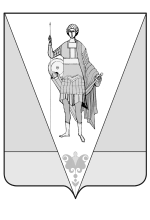 АДМИНИСТРАЦИЯ ВЕРХНЕТОЕМСКОГО  МУНИЦИПАЛЬНОГО  РАЙОНАП О С Т А Н О В Л Е Н И Е   от 21 июля 2020 года № 1/41с. Верхняя ТоймаО внесении изменений в постановление администрации муниципального образования «Верхнетоемский муниципальный район»от 19 февраля 2018 года № 1/1В соответствии с пунктом 6 Порядка предоставления межбюджетных трансфертов бюджетам поселений из бюджета муниципального образования «Верхнетоемский муниципальный район» на 2020 год и на плановый период 2021 и 2022 годов, утвержденного решением Собрания депутатов муниципального образования «Верхнетоемский муниципальный район» от 16 декабря 2019 года № 2 «О бюджете муниципального образования «Верхнетоемский муниципальный район» на 2020 год и на плановый период 2021 и 2022 годов», постановляю: 1. Внести в постановление администрации муниципального образования «Верхнетоемский муниципальный район» от 19 февраля 2018 года № 1/1 «Об утверждении распределения и Порядка предоставления и расходования субсидий бюджетам поселений в целях софинансирования муниципальных программ формирования современной городской среды» следующие изменения:1) в наименовании слова «субсидий» заменить словами «иных межбюджетных трансфертов»;2) в абзацах четвертом – седьмом пункта 1 слова «субсидий» заменить словами «иных межбюджетных трансфертов»;3) в распределении субсидий бюджетам поселений в целях софинансирования муниципальных программ формирования современной городской среды на 2020 год, утвержденном указанным постановлением: в наименовании и в графе 3 слова «субсидий» заменить словами «иных межбюджетных трансфертов»;4) в распределении субсидий бюджетам поселений в целях софинансирования муниципальных программ формирования современной городской среды на 2021 год, утвержденном указанным постановлением: в наименовании и в графе 3 слова «субсидий» заменить словами «иных межбюджетных трансфертов»;5) в распределении субсидий бюджетам поселений в целях софинансирования муниципальных программ формирования современной городской среды на 2022 год, утвержденном указанным постановлением: в наименовании и в графе 3 слова «субсидий» заменить словами «иных межбюджетных трансфертов»;6) в Порядке предоставления и расходования субсидий бюджетам поселений в целях софинансирования муниципальных программ формирования современной городской среды, утвержденном указанным постановлением:а) в наименовании слово «субсидий» заменить словами «иных межбюджетных трансфертов»;б) в пунктах 1-4, в абзаце первом пункта 5, 6-8, в абзаце четвертом пункта 9, 14-25, 28-41 слово «субсидии» заменить в соответствующем падеже словами «иные межбюджетные трансфертов»;в) в приложениях № 1 - № 3 слово «субсидии» заменить в соответствующем падеже словами «иные межбюджетные трансферты».2. Настоящее постановление вступает в силу после его подписания и подлежит официальному опубликованию.Глава Верхнетоемского муниципального района                                    Н.В. Вьюхина